ВеФк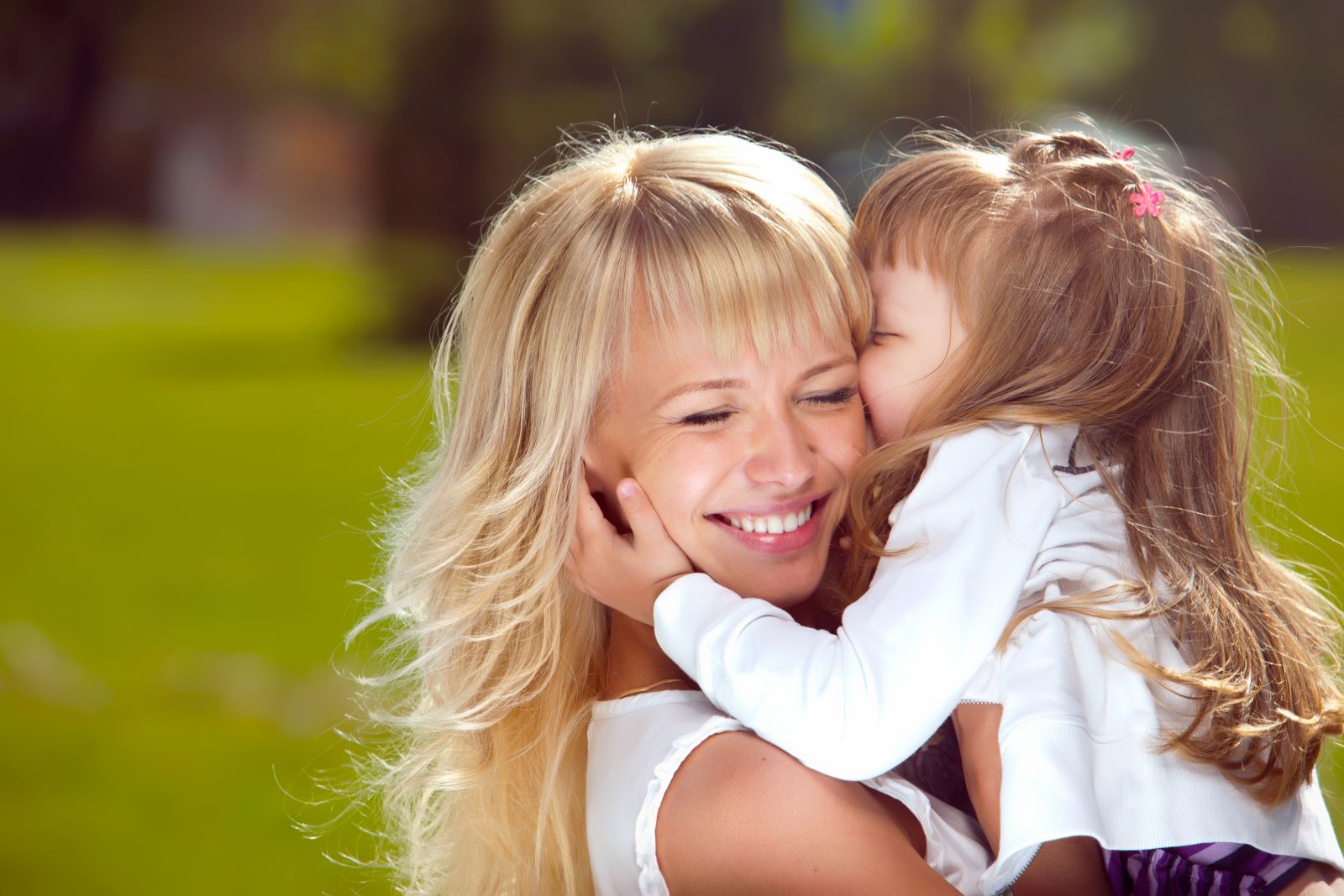 